ПРЕСС-РЕЛИЗ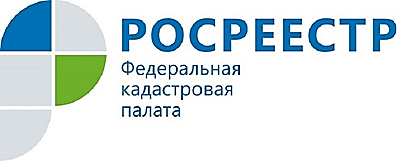 В 2018 ГОДУ НА КАДАСТРОВЫЙ УЧЕТ ПОСТАВЛЕНО БОЛЕЕ 1200 ОБЪЕКТОВ ИЖСВ 2018 году в Курской области органом регистрации прав на кадастровый учет было поставлено 1237 объектов индивидуального жилищного строительства (ИЖС), из них 576 расположены в сельских населенных пунктах. Общая площадь учтенных объектов недвижимости составила более 206 тысяч квадратных метров.В преддверии нового строительного сезона Кадастровая палата по Курской области напоминает застройщикам об изменениях* законодательства, связанных с строительством и реконструкцией объектов ИЖС и садовых домов.Во избежание проблем при оформлении прав собственности на построенный или реконструированный объект, владельцы земельных участков, начавшие строительство или реконструкцию индивидуального жилого дома или садового дома, должны направить вуполномоченный на выдачу разрешений на строительство орган уведомление о планируемых работах.До 1 марта 2019 допускается проведение кадастрового учета и регистрации прав на жилые строения, жилые дома, созданные на участках, предоставленных для ведения садоводства, дачного хозяйства, без направления уведомлений о планируемом строительстве или реконструкции и уведомлений об окончании строительства или реконструкции указанных объектов, если вышеуказанные работы начаты до 4 августа 2018 года.  С 1 марта 2019 года, уведомительный порядок о начале и об окончании строительства и реконструкции индивидуальных и садовых жилых домов станет обязательным.Уведомление о начале и об окончании строительства или реконструкции подается в уполномоченный орган, в ведении которого находится земельный участок. Срок рассмотрения уведомления составляет семь рабочих дней. Если ответ в течение семи дней не поступил, нужно обратиться в уполномоченный орган и уточнить, согласовано ли строительство. По окончании строительства тоже нужно подавать уведомление с приложением технического плана.Если застройщиком выполнены все требования Градостроительного кодекса, то уполномоченный орган самостоятельно направляет в Росреестр заявление о кадастровом учете и регистрации права и прилагаемые к нему документы, в том числе уведомление о завершении строительства или реконструкции и предоставленный застройщиком технический план, в течение семи рабочих дней с момента поступления уведомления. У гражданина также сохраняется право самостоятельно предоставить документы в орган регистрации прав одним из удобных способов: заказным письмом по почте, через портал Госуслуг или МФЦ.Скачать утвержденные Минстроем России уведомления можно на официальном сайте Федеральной кадастровой палаты:1) О планируемом строительстве (реконструкции)2) Об изменении параметров планируемого строительства (реконструкции)3) Об окончании строительства (реконструкции)*4 августа 2018 года вступили в силу изменения в Градостроительный кодекс и отдельные законодательные акты РФ. Закон отменил требование о получении разрешения на строительство или реконструкцию и разрешения на ввод объекта в эксплуатацию. Вместо этого введен единый уведомительный порядок начала и окончания строительства объектов индивидуального жилищного строительства и жилых домов на садовых участках. Законом установлено, что дома на землях, предоставленных для индивидуального жилищного строительства и ведения садоводства, не могут быть выше трех этажей или 20 метров. Один дом не может быть разделен на несколько квартир.Контакты для СМИАкулова Ольга Александровна,специалист по связям с общественностьюТел.: (4712) 72-40-00, доб. 2232E-mail: press@46.kadastr.ruАдрес: пр-д Сергеева, д. 10 А,Курск, 305048Веб-сайт: http://kadastr.ru; https://vk.com/fkp_46